  ANEXO 1
1.- DATOS GENERALES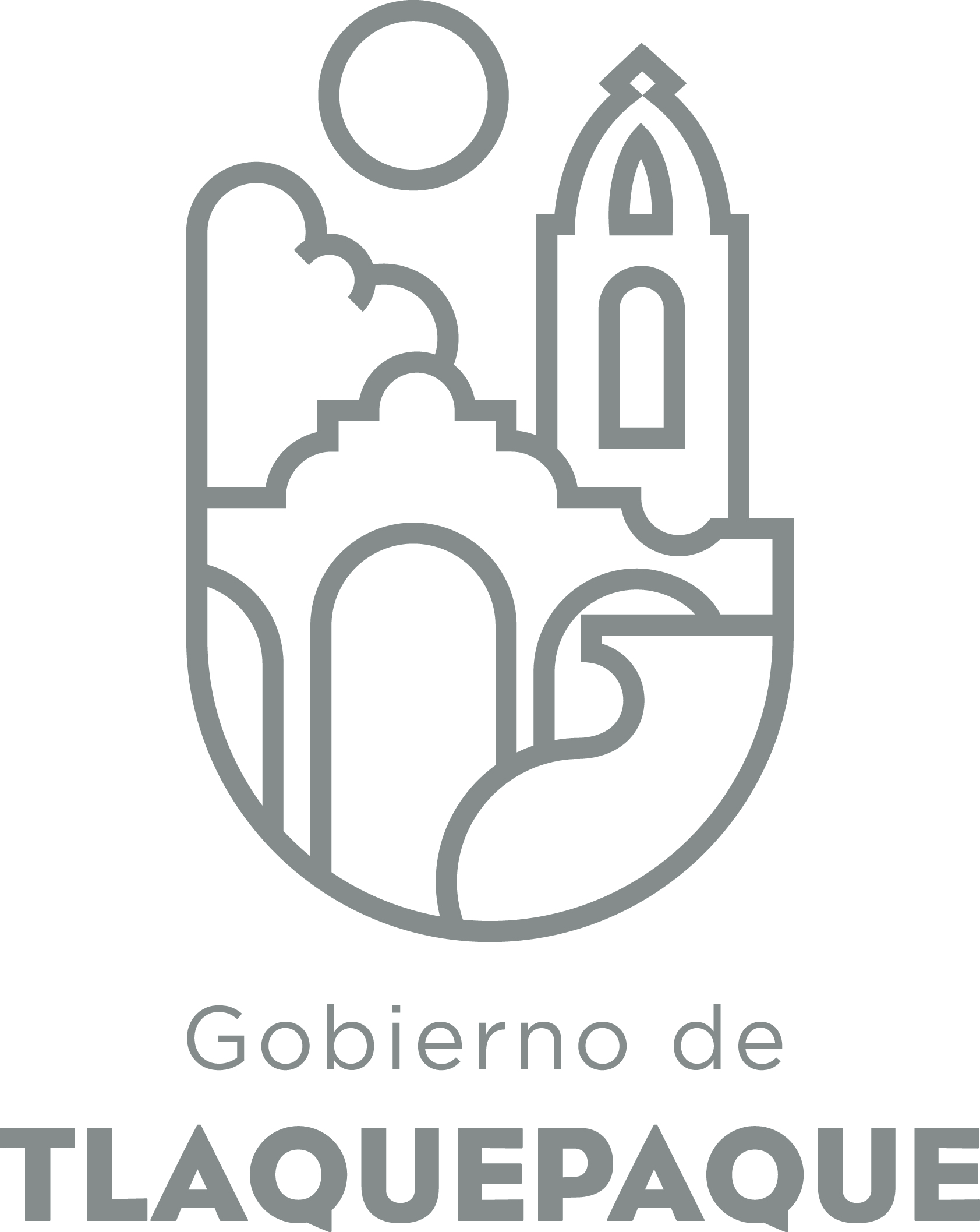 ANEXO 22.- OPERACIÓN DE LA PROPUESTAElaborado por: DGPP / PP / PLVRecursos empleados para la realización del Programa/Proyecto/Servicio/Campaña (PPSC) DIRECCIÓN GENERAL DE POLÍTICAS PÚBLICASCARATULA PARA LA ELABORACIÓN DE PROYECTOS.A)Nombre del programa/proyecto/servicio/campañaA)Nombre del programa/proyecto/servicio/campañaA)Nombre del programa/proyecto/servicio/campañaA)Nombre del programa/proyecto/servicio/campañaActualización del Manual de PuestosActualización del Manual de PuestosActualización del Manual de PuestosActualización del Manual de PuestosActualización del Manual de PuestosActualización del Manual de PuestosEjeEje66B) Dirección o Área ResponsableB) Dirección o Área ResponsableB) Dirección o Área ResponsableB) Dirección o Área ResponsableDirección de Desarrollo OrganizacionalDirección de Desarrollo OrganizacionalDirección de Desarrollo OrganizacionalDirección de Desarrollo OrganizacionalDirección de Desarrollo OrganizacionalDirección de Desarrollo OrganizacionalEstrategiaEstrategia6.36.3C)  Problemática que atiende la propuestaC)  Problemática que atiende la propuestaC)  Problemática que atiende la propuestaC)  Problemática que atiende la propuestaSe cuenta con la fecha de la última actualización en el año 2014 cuando se deben actualizar cada año.Se cuenta con la fecha de la última actualización en el año 2014 cuando se deben actualizar cada año.Se cuenta con la fecha de la última actualización en el año 2014 cuando se deben actualizar cada año.Se cuenta con la fecha de la última actualización en el año 2014 cuando se deben actualizar cada año.Se cuenta con la fecha de la última actualización en el año 2014 cuando se deben actualizar cada año.Se cuenta con la fecha de la última actualización en el año 2014 cuando se deben actualizar cada año.Línea de AcciónLínea de AcciónC)  Problemática que atiende la propuestaC)  Problemática que atiende la propuestaC)  Problemática que atiende la propuestaC)  Problemática que atiende la propuestaSe cuenta con la fecha de la última actualización en el año 2014 cuando se deben actualizar cada año.Se cuenta con la fecha de la última actualización en el año 2014 cuando se deben actualizar cada año.Se cuenta con la fecha de la última actualización en el año 2014 cuando se deben actualizar cada año.Se cuenta con la fecha de la última actualización en el año 2014 cuando se deben actualizar cada año.Se cuenta con la fecha de la última actualización en el año 2014 cuando se deben actualizar cada año.Se cuenta con la fecha de la última actualización en el año 2014 cuando se deben actualizar cada año.No. de PP EspecialNo. de PP EspecialD) Ubicación Geográfica / Cobertura  de ColoniasD) Ubicación Geográfica / Cobertura  de ColoniasD) Ubicación Geográfica / Cobertura  de ColoniasD) Ubicación Geográfica / Cobertura  de ColoniasNo aplicaNo aplicaNo aplicaNo aplicaNo aplicaNo aplicaVinc al PNDVinc al PNDE) Nombre del Enlace o ResponsableE) Nombre del Enlace o ResponsableE) Nombre del Enlace o ResponsableE) Nombre del Enlace o ResponsablePedro Saavedra MoyaPedro Saavedra MoyaPedro Saavedra MoyaPedro Saavedra MoyaPedro Saavedra MoyaPedro Saavedra MoyaVinc al PEDVinc al PEDF) Objetivo específicoF) Objetivo específicoF) Objetivo específicoF) Objetivo específicoManual de puestos municipal actualizado.Manual de puestos municipal actualizado.Manual de puestos municipal actualizado.Manual de puestos municipal actualizado.Manual de puestos municipal actualizado.Manual de puestos municipal actualizado.Vinc al PMetDVinc al PMetDG) Perfil de la población atendida o beneficiariosG) Perfil de la población atendida o beneficiariosG) Perfil de la población atendida o beneficiariosG) Perfil de la población atendida o beneficiariosServidores PúblicosServidores PúblicosServidores PúblicosServidores PúblicosServidores PúblicosServidores PúblicosServidores PúblicosServidores PúblicosServidores PúblicosServidores PúblicosH) Tipo de propuestaH) Tipo de propuestaH) Tipo de propuestaH) Tipo de propuestaH) Tipo de propuestaJ) No de BeneficiariosJ) No de BeneficiariosK) Fecha de InicioK) Fecha de InicioK) Fecha de InicioFecha de CierreFecha de CierreFecha de CierreFecha de CierreProgramaCampañaServicioProyectoProyectoHombresMujeresNoviembre 2016Noviembre 2016Noviembre 2016Marzo 2017Marzo 2017Marzo 2017Marzo 2017XXFedEdoMpioxxxxI) Monto total estimadoI) Monto total estimadoI) Monto total estimadoFuente de financiamientoFuente de financiamientoA) Principal producto esperado (base para el establecimiento de metas) Manual de Puestos Municipal actualizadoManual de Puestos Municipal actualizadoManual de Puestos Municipal actualizadoManual de Puestos Municipal actualizadoManual de Puestos Municipal actualizadoB)Actividades a realizar para la obtención del producto esperado1.1. Identificar manuales de puestos vigentes. 1.2. Levantar información en campo. 1.3. Actualizar información de los manuales vigentes. 1.4. Elaborar un solo manual de puestos1.5. Revisión, dictaminación y aprobación del manual de puestos. 1.6. Difundir y publicar el manual de puestos aprobado.1.1. Identificar manuales de puestos vigentes. 1.2. Levantar información en campo. 1.3. Actualizar información de los manuales vigentes. 1.4. Elaborar un solo manual de puestos1.5. Revisión, dictaminación y aprobación del manual de puestos. 1.6. Difundir y publicar el manual de puestos aprobado.1.1. Identificar manuales de puestos vigentes. 1.2. Levantar información en campo. 1.3. Actualizar información de los manuales vigentes. 1.4. Elaborar un solo manual de puestos1.5. Revisión, dictaminación y aprobación del manual de puestos. 1.6. Difundir y publicar el manual de puestos aprobado.1.1. Identificar manuales de puestos vigentes. 1.2. Levantar información en campo. 1.3. Actualizar información de los manuales vigentes. 1.4. Elaborar un solo manual de puestos1.5. Revisión, dictaminación y aprobación del manual de puestos. 1.6. Difundir y publicar el manual de puestos aprobado.1.1. Identificar manuales de puestos vigentes. 1.2. Levantar información en campo. 1.3. Actualizar información de los manuales vigentes. 1.4. Elaborar un solo manual de puestos1.5. Revisión, dictaminación y aprobación del manual de puestos. 1.6. Difundir y publicar el manual de puestos aprobado.Indicador de Resultados vinculado al PMD según Línea de Acción Indicador vinculado a los Objetivos de Desarrollo Sostenible AlcanceCorto PlazoMediano PlazoMediano PlazoLargo PlazoLargo PlazoAlcanceXC) Valor Inicial de la MetaValor final de la MetaValor final de la MetaNombre del indicadorNombre del indicadorFormula del indicador14 manuales1  manual de puestos 1  manual de puestos Número de manuales actualizados y aprobados en 2017Número de manuales actualizados y aprobados en 2017Número de manuales actualizados y aprobados en 2017/Total de manuales a actualizar en 2017Clave de presupuesto determinada en Finanzas para la etiquetación de recursosClave de presupuesto determinada en Finanzas para la etiquetación de recursosClave de presupuesto determinada en Finanzas para la etiquetación de recursosCronograma Anual  de ActividadesCronograma Anual  de ActividadesCronograma Anual  de ActividadesCronograma Anual  de ActividadesCronograma Anual  de ActividadesCronograma Anual  de ActividadesCronograma Anual  de ActividadesCronograma Anual  de ActividadesCronograma Anual  de ActividadesCronograma Anual  de ActividadesCronograma Anual  de ActividadesCronograma Anual  de ActividadesCronograma Anual  de ActividadesD) Actividades a realizar para la obtención del producto esperado 201620162017201720172017201720172017201720172017D) Actividades a realizar para la obtención del producto esperado NOVDICENEFEBMZOABRMAYJUNJULAGOSEPOCT1.1. Identificar manuales de puestos vigentes. X1.2. Levantar información en campo. XX1.3. Actualizar información de los manuales vigentes. XX1.4. Elaborar un solo manual de puestosX1.5. Revisión, dictaminación y aprobación del manual de puestos. X1.6. Difundir y publicar el manual de puestos aprobado.XRecursos HumanosNúmero Costo EstimadoRecursos MaterialesNúmero/LitrosCosto EstimadoTipo de financiamiento del recursoTipo de financiamiento del recursoRecursos Financieros MontoRecursos HumanosNúmero Costo EstimadoRecursos MaterialesNúmero/LitrosCosto EstimadoProveeduríaFondo RevolventeRecursos Financieros MontoPersonal que participa en éste PPSC      4$29,033.40Vehículos empleados para éste PPSCNONONONOMonto total del Recurso obtenido mediante el fondo REVOLVENTE que se destina a éste PPSC$2,000.00Personal que participa en éste PPSC      4$29,033.40Combustible mensual que consumen los vehículos empleados para éste PPSCNONONONOMonto total del Recurso obtenido mediante el fondo REVOLVENTE que se destina a éste PPSC$2,000.00Personal que participa en éste PPSC      4$29,033.40Computadoras empleadas para éste PPSC4NONONOMonto total del Recurso obtenido mediante el fondo REVOLVENTE que se destina a éste PPSC$2,000.00